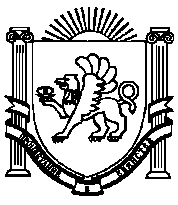 АДМИНИСТРАЦИЯИВАНОВСКОГО СЕЛЬСКОГО ПОСЕЛЕНИЯНИЖНЕГОРСКОГО РАЙОНАРЕСПУБЛИКИ КРЫМПОСТАНОВЛЕНИЕ № 1от 12 января 2017 года                                                                        с. ТамбовкаОб утверждении плана закупок товаров, работ, услуг для обеспечения нужд Администрации Ивановского сельского поселения на 2017 финансовый год и на плановый период 2018 и 2019 годов, и обоснования закупок товаров,работ и услуг для обеспечения нужд Администрации Ивановского сельского поселения при формировании и утверждении плана закупок     В соответствии со статьей 17 Федерального закона № 44-ФЗ от 05.04.2013 «О контрактной системе закупок товаров, работ, услуг для обеспечения государственных и муниципальных нужд», постановлением Правительства РФ от 21 ноября 2013 г. № 1043 «О требованиях к формированию, утверждению и ведению планов закупок товаров, работ, услуг для обеспечения нужд субъекта Российской Федерации и муниципальных нужд, а также требованиях к форме планов закупок товаров, работ, услуг» (с изменениями и дополнениями), постановлением Правительства РФ от 5 июня 2015 г. № 555 «Об установлении порядка обоснования закупок товаров, работ и услуг для обеспечения государственных и муниципальных нужд и форм такого обоснования», руководствуясь Уставом муниципального образования Ивановское сельское поселение Нижнегорского района Республики Крым, ПОСТАНОВЛЯЮ:1. Утвердить план закупок товаров, работ, услуг для обеспечения нужд Администрации Ивановского сельского поселения на 2017 финансовый год и на плановый период 2018 и 2019 годов согласно приложению 1 (прилагается).2. Утвердить обоснование закупок товаров, работ и услуг для обеспечения нужд Администрации Ивановского сельского поселения при формировании и утверждении плана закупок согласно приложению 2 (прилагается).3. Контрактному управляющему Администрации Ивановского сельского поселения Нижнегорского района Республики Крым Волощуку Л.Л. разместить утвержденный план закупок в единой информационной системе в течение трех рабочих дней со дня его утверждения.4. Обнародовать настоящее постановление на Информационном стенде в административном здании Ивановского сельского совета по адресу: с.Тамбовка, ул. Школьная, 3 «а» 12.01.2017 г., а также разместить на официальном сайте Ивановского сельского поселения – «ивановское-сп.рф».5. Настоящее постановление вступает в силу с момента его подписания и обнародования.Председатель Ивановского сельского совета – Глава администрацииИвановского сельского поселения                                                    М.КАЛИЧИНАПриложение 1 к постановлению администрацииИвановского сельского поселенияНижнегорского района Республики Крым от 12.01.2017 г. № 1 План закупок товаров, работ, услуг для обеспечения нужд Администрации Ивановского сельского поселения на 2017 финансовый год и на плановый период 2018 и 2019 годовНаименование государственного (муниципального) заказчика, бюджетного, автономного учреждения или государственного (муниципального) унитарного предприятияНаименование государственного (муниципального) заказчика, бюджетного, автономного учреждения или государственного (муниципального) унитарного предприятияНаименование государственного (муниципального) заказчика, бюджетного, автономного учреждения или государственного (муниципального) унитарного предприятияНаименование государственного (муниципального) заказчика, бюджетного, автономного учреждения или государственного (муниципального) унитарного предприятияНаименование государственного (муниципального) заказчика, бюджетного, автономного учреждения или государственного (муниципального) унитарного предприятияНаименование государственного (муниципального) заказчика, бюджетного, автономного учреждения или государственного (муниципального) унитарного предприятияНаименование государственного (муниципального) заказчика, бюджетного, автономного учреждения или государственного (муниципального) унитарного предприятияНаименование государственного (муниципального) заказчика, бюджетного, автономного учреждения или государственного (муниципального) унитарного предприятияНаименование государственного (муниципального) заказчика, бюджетного, автономного учреждения или государственного (муниципального) унитарного предприятияНаименование государственного (муниципального) заказчика, бюджетного, автономного учреждения или государственного (муниципального) унитарного предприятияНаименование государственного (муниципального) заказчика, бюджетного, автономного учреждения или государственного (муниципального) унитарного предприятияНаименование государственного (муниципального) заказчика, бюджетного, автономного учреждения или государственного (муниципального) унитарного предприятияКодыНаименование государственного (муниципального) заказчика, бюджетного, автономного учреждения или государственного (муниципального) унитарного предприятияНаименование государственного (муниципального) заказчика, бюджетного, автономного учреждения или государственного (муниципального) унитарного предприятияНаименование государственного (муниципального) заказчика, бюджетного, автономного учреждения или государственного (муниципального) унитарного предприятияНаименование государственного (муниципального) заказчика, бюджетного, автономного учреждения или государственного (муниципального) унитарного предприятияНаименование государственного (муниципального) заказчика, бюджетного, автономного учреждения или государственного (муниципального) унитарного предприятияНаименование государственного (муниципального) заказчика, бюджетного, автономного учреждения или государственного (муниципального) унитарного предприятияНаименование государственного (муниципального) заказчика, бюджетного, автономного учреждения или государственного (муниципального) унитарного предприятияНаименование государственного (муниципального) заказчика, бюджетного, автономного учреждения или государственного (муниципального) унитарного предприятияНаименование государственного (муниципального) заказчика, бюджетного, автономного учреждения или государственного (муниципального) унитарного предприятияНаименование государственного (муниципального) заказчика, бюджетного, автономного учреждения или государственного (муниципального) унитарного предприятияНаименование государственного (муниципального) заказчика, бюджетного, автономного учреждения или государственного (муниципального) унитарного предприятияНаименование государственного (муниципального) заказчика, бюджетного, автономного учреждения или государственного (муниципального) унитарного предприятияНаименование государственного (муниципального) заказчика, бюджетного, автономного учреждения или государственного (муниципального) унитарного предприятияНаименование государственного (муниципального) заказчика, бюджетного, автономного учреждения или государственного (муниципального) унитарного предприятияНаименование государственного (муниципального) заказчика, бюджетного, автономного учреждения или государственного (муниципального) унитарного предприятияНаименование государственного (муниципального) заказчика, бюджетного, автономного учреждения или государственного (муниципального) унитарного предприятияНаименование государственного (муниципального) заказчика, бюджетного, автономного учреждения или государственного (муниципального) унитарного предприятияНаименование государственного (муниципального) заказчика, бюджетного, автономного учреждения или государственного (муниципального) унитарного предприятияНаименование государственного (муниципального) заказчика, бюджетного, автономного учреждения или государственного (муниципального) унитарного предприятияНаименование государственного (муниципального) заказчика, бюджетного, автономного учреждения или государственного (муниципального) унитарного предприятияНаименование государственного (муниципального) заказчика, бюджетного, автономного учреждения или государственного (муниципального) унитарного предприятияНаименование государственного (муниципального) заказчика, бюджетного, автономного учреждения или государственного (муниципального) унитарного предприятияНаименование государственного (муниципального) заказчика, бюджетного, автономного учреждения или государственного (муниципального) унитарного предприятияНаименование государственного (муниципального) заказчика, бюджетного, автономного учреждения или государственного (муниципального) унитарного предприятияИННИНН9105005482АДМИНИСТРАЦИЯ ИВАНОВСКОГО СЕЛЬСКОГО ПОСЕЛЕНИЯ НИЖНЕГОРСКОГО РАЙОНА РЕСПУБЛИКИ КРЫМАДМИНИСТРАЦИЯ ИВАНОВСКОГО СЕЛЬСКОГО ПОСЕЛЕНИЯ НИЖНЕГОРСКОГО РАЙОНА РЕСПУБЛИКИ КРЫМАДМИНИСТРАЦИЯ ИВАНОВСКОГО СЕЛЬСКОГО ПОСЕЛЕНИЯ НИЖНЕГОРСКОГО РАЙОНА РЕСПУБЛИКИ КРЫМАДМИНИСТРАЦИЯ ИВАНОВСКОГО СЕЛЬСКОГО ПОСЕЛЕНИЯ НИЖНЕГОРСКОГО РАЙОНА РЕСПУБЛИКИ КРЫМАДМИНИСТРАЦИЯ ИВАНОВСКОГО СЕЛЬСКОГО ПОСЕЛЕНИЯ НИЖНЕГОРСКОГО РАЙОНА РЕСПУБЛИКИ КРЫМАДМИНИСТРАЦИЯ ИВАНОВСКОГО СЕЛЬСКОГО ПОСЕЛЕНИЯ НИЖНЕГОРСКОГО РАЙОНА РЕСПУБЛИКИ КРЫМАДМИНИСТРАЦИЯ ИВАНОВСКОГО СЕЛЬСКОГО ПОСЕЛЕНИЯ НИЖНЕГОРСКОГО РАЙОНА РЕСПУБЛИКИ КРЫМАДМИНИСТРАЦИЯ ИВАНОВСКОГО СЕЛЬСКОГО ПОСЕЛЕНИЯ НИЖНЕГОРСКОГО РАЙОНА РЕСПУБЛИКИ КРЫМАДМИНИСТРАЦИЯ ИВАНОВСКОГО СЕЛЬСКОГО ПОСЕЛЕНИЯ НИЖНЕГОРСКОГО РАЙОНА РЕСПУБЛИКИ КРЫМАДМИНИСТРАЦИЯ ИВАНОВСКОГО СЕЛЬСКОГО ПОСЕЛЕНИЯ НИЖНЕГОРСКОГО РАЙОНА РЕСПУБЛИКИ КРЫМАДМИНИСТРАЦИЯ ИВАНОВСКОГО СЕЛЬСКОГО ПОСЕЛЕНИЯ НИЖНЕГОРСКОГО РАЙОНА РЕСПУБЛИКИ КРЫМАДМИНИСТРАЦИЯ ИВАНОВСКОГО СЕЛЬСКОГО ПОСЕЛЕНИЯ НИЖНЕГОРСКОГО РАЙОНА РЕСПУБЛИКИ КРЫМКППКПП910501001Организационно-правовая форма и форма собственностиОрганизационно-правовая форма и форма собственностиОрганизационно-правовая форма и форма собственностиОрганизационно-правовая форма и форма собственностиОрганизационно-правовая форма и форма собственностиОрганизационно-правовая форма и форма собственностиОрганизационно-правовая форма и форма собственностиОрганизационно-правовая форма и форма собственностиОрганизационно-правовая форма и форма собственностиОрганизационно-правовая форма и форма собственностиОрганизационно-правовая форма и форма собственностиОрганизационно-правовая форма и форма собственностипо ОКОПФпо ОКОПФ75404Муниципальное казенное учреждение Муниципальное казенное учреждение Муниципальное казенное учреждение Муниципальное казенное учреждение Муниципальное казенное учреждение Муниципальное казенное учреждение Муниципальное казенное учреждение Муниципальное казенное учреждение Муниципальное казенное учреждение Муниципальное казенное учреждение Муниципальное казенное учреждение Муниципальное казенное учреждение по ОКОПФпо ОКОПФ75404Наименование публично-правового образованияНаименование публично-правового образованияНаименование публично-правового образованияНаименование публично-правового образованияНаименование публично-правового образованияНаименование публично-правового образованияНаименование публично-правового образованияНаименование публично-правового образованияНаименование публично-правового образованияНаименование публично-правового образованияНаименование публично-правового образованияНаименование публично-правового образованияпо ОКТМОпо ОКТМО35631422111Муниципальные образования Республики Крым Муниципальные образования Республики Крым Муниципальные образования Республики Крым Муниципальные образования Республики Крым Муниципальные образования Республики Крым Муниципальные образования Республики Крым Муниципальные образования Республики Крым Муниципальные образования Республики Крым Муниципальные образования Республики Крым Муниципальные образования Республики Крым Муниципальные образования Республики Крым Муниципальные образования Республики Крым по ОКТМОпо ОКТМО35631422111Место нахождения (адрес), телефон, адрес электронной почтыМесто нахождения (адрес), телефон, адрес электронной почтыМесто нахождения (адрес), телефон, адрес электронной почтыМесто нахождения (адрес), телефон, адрес электронной почтыМесто нахождения (адрес), телефон, адрес электронной почтыМесто нахождения (адрес), телефон, адрес электронной почтыМесто нахождения (адрес), телефон, адрес электронной почтыМесто нахождения (адрес), телефон, адрес электронной почтыМесто нахождения (адрес), телефон, адрес электронной почтыМесто нахождения (адрес), телефон, адрес электронной почтыМесто нахождения (адрес), телефон, адрес электронной почтыМесто нахождения (адрес), телефон, адрес электронной почтыпо ОКТМОпо ОКТМО35631422111Российская Федерация, 297142, Крым Респ, Тамбовка с, УЛ ШКОЛЬНАЯ, ДОМ 3А ,7-978-8230897, ivanovskiy.s.s@mail.ruРоссийская Федерация, 297142, Крым Респ, Тамбовка с, УЛ ШКОЛЬНАЯ, ДОМ 3А ,7-978-8230897, ivanovskiy.s.s@mail.ruРоссийская Федерация, 297142, Крым Респ, Тамбовка с, УЛ ШКОЛЬНАЯ, ДОМ 3А ,7-978-8230897, ivanovskiy.s.s@mail.ruРоссийская Федерация, 297142, Крым Респ, Тамбовка с, УЛ ШКОЛЬНАЯ, ДОМ 3А ,7-978-8230897, ivanovskiy.s.s@mail.ruРоссийская Федерация, 297142, Крым Респ, Тамбовка с, УЛ ШКОЛЬНАЯ, ДОМ 3А ,7-978-8230897, ivanovskiy.s.s@mail.ruРоссийская Федерация, 297142, Крым Респ, Тамбовка с, УЛ ШКОЛЬНАЯ, ДОМ 3А ,7-978-8230897, ivanovskiy.s.s@mail.ruРоссийская Федерация, 297142, Крым Респ, Тамбовка с, УЛ ШКОЛЬНАЯ, ДОМ 3А ,7-978-8230897, ivanovskiy.s.s@mail.ruРоссийская Федерация, 297142, Крым Респ, Тамбовка с, УЛ ШКОЛЬНАЯ, ДОМ 3А ,7-978-8230897, ivanovskiy.s.s@mail.ruРоссийская Федерация, 297142, Крым Респ, Тамбовка с, УЛ ШКОЛЬНАЯ, ДОМ 3А ,7-978-8230897, ivanovskiy.s.s@mail.ruРоссийская Федерация, 297142, Крым Респ, Тамбовка с, УЛ ШКОЛЬНАЯ, ДОМ 3А ,7-978-8230897, ivanovskiy.s.s@mail.ruРоссийская Федерация, 297142, Крым Респ, Тамбовка с, УЛ ШКОЛЬНАЯ, ДОМ 3А ,7-978-8230897, ivanovskiy.s.s@mail.ruРоссийская Федерация, 297142, Крым Респ, Тамбовка с, УЛ ШКОЛЬНАЯ, ДОМ 3А ,7-978-8230897, ivanovskiy.s.s@mail.ruНаименование бюджетного, автономного учреждения или государственного (муниципального) унитарного предприятия, осуществляющего закупки в рамках переданных полномочий государственного (муниципального) заказчикаНаименование бюджетного, автономного учреждения или государственного (муниципального) унитарного предприятия, осуществляющего закупки в рамках переданных полномочий государственного (муниципального) заказчикаНаименование бюджетного, автономного учреждения или государственного (муниципального) унитарного предприятия, осуществляющего закупки в рамках переданных полномочий государственного (муниципального) заказчикаНаименование бюджетного, автономного учреждения или государственного (муниципального) унитарного предприятия, осуществляющего закупки в рамках переданных полномочий государственного (муниципального) заказчикаНаименование бюджетного, автономного учреждения или государственного (муниципального) унитарного предприятия, осуществляющего закупки в рамках переданных полномочий государственного (муниципального) заказчикаНаименование бюджетного, автономного учреждения или государственного (муниципального) унитарного предприятия, осуществляющего закупки в рамках переданных полномочий государственного (муниципального) заказчикаНаименование бюджетного, автономного учреждения или государственного (муниципального) унитарного предприятия, осуществляющего закупки в рамках переданных полномочий государственного (муниципального) заказчикаНаименование бюджетного, автономного учреждения или государственного (муниципального) унитарного предприятия, осуществляющего закупки в рамках переданных полномочий государственного (муниципального) заказчикаНаименование бюджетного, автономного учреждения или государственного (муниципального) унитарного предприятия, осуществляющего закупки в рамках переданных полномочий государственного (муниципального) заказчикаНаименование бюджетного, автономного учреждения или государственного (муниципального) унитарного предприятия, осуществляющего закупки в рамках переданных полномочий государственного (муниципального) заказчикаНаименование бюджетного, автономного учреждения или государственного (муниципального) унитарного предприятия, осуществляющего закупки в рамках переданных полномочий государственного (муниципального) заказчикаНаименование бюджетного, автономного учреждения или государственного (муниципального) унитарного предприятия, осуществляющего закупки в рамках переданных полномочий государственного (муниципального) заказчикапо ОКПОпо ОКПОпо ОКПОпо ОКПОМесто нахождения (адрес), телефон, адрес электронной почтыМесто нахождения (адрес), телефон, адрес электронной почтыМесто нахождения (адрес), телефон, адрес электронной почтыМесто нахождения (адрес), телефон, адрес электронной почтыМесто нахождения (адрес), телефон, адрес электронной почтыМесто нахождения (адрес), телефон, адрес электронной почтыМесто нахождения (адрес), телефон, адрес электронной почтыМесто нахождения (адрес), телефон, адрес электронной почтыМесто нахождения (адрес), телефон, адрес электронной почтыМесто нахождения (адрес), телефон, адрес электронной почтыМесто нахождения (адрес), телефон, адрес электронной почтыМесто нахождения (адрес), телефон, адрес электронной почтыпо ОКТМО по ОКТМО по ОКТМО по ОКТМО Вид документа (базовый (0), измененный (порядковый код изменения)) 
измененный(1) Вид документа (базовый (0), измененный (порядковый код изменения)) 
измененный(1) Вид документа (базовый (0), измененный (порядковый код изменения)) 
измененный(1) Вид документа (базовый (0), измененный (порядковый код изменения)) 
измененный(1) Вид документа (базовый (0), измененный (порядковый код изменения)) 
измененный(1) Вид документа (базовый (0), измененный (порядковый код изменения)) 
измененный(1) Вид документа (базовый (0), измененный (порядковый код изменения)) 
измененный(1) Вид документа (базовый (0), измененный (порядковый код изменения)) 
измененный(1) Вид документа (базовый (0), измененный (порядковый код изменения)) 
измененный(1) Вид документа (базовый (0), измененный (порядковый код изменения)) 
измененный(1) Вид документа (базовый (0), измененный (порядковый код изменения)) 
измененный(1) Вид документа (базовый (0), измененный (порядковый код изменения)) 
измененный(1) измененияизменения1№ п/пИдентификационный код закупкиЦель осуществления закупкиЦель осуществления закупкиНаименование объекта закупкиПланируемый год размещения извещения, направления приглашения, заключения контракта с единственным поставщиком (подрядчиком, исполнителем)Объем финансового обеспечения (тыс.рублей), всегоОбъем финансового обеспечения (тыс.рублей), всегоОбъем финансового обеспечения (тыс.рублей), всегоОбъем финансового обеспечения (тыс.рублей), всегоОбъем финансового обеспечения (тыс.рублей), всегоСроки (периодичность) осуществления планируемых закупокДополнительная информация в соответствии с пунктом 7 части 2 статьи 17 Федерального закона "О контрактной системе в сфере закупок товаров, работ услуг для обеспечения государственных и муниципальных нужд"Информация о проведении общественного обсуждения закупки (да или нет)Обоснование внесения изменений№ п/пИдентификационный код закупкиНаименование мероприятия государственной программы субъекта РФ (в том числе региональной целевой программы, иного документа стратегического и программно-целевого планирования субъекта Российской Федерации), муниципальной программы либо наименование функции (полномочия) государственного органа субъекта Российской Федерации, органа управления территориальным государственным внебюджетным фондом, муниципального органа, либо наименование международного договора Российской Федерации Ожидаемый результат реализации мероприятия государственной программы Российской Федерации Наименование объекта закупкиПланируемый год размещения извещения, направления приглашения, заключения контракта с единственным поставщиком (подрядчиком, исполнителем)всего в том числе планируемые платежив том числе планируемые платежив том числе планируемые платежив том числе планируемые платежиСроки (периодичность) осуществления планируемых закупокДополнительная информация в соответствии с пунктом 7 части 2 статьи 17 Федерального закона "О контрактной системе в сфере закупок товаров, работ услуг для обеспечения государственных и муниципальных нужд"Информация о проведении общественного обсуждения закупки (да или нет)Обоснование внесения изменений№ п/пИдентификационный код закупкиНаименование мероприятия государственной программы субъекта РФ (в том числе региональной целевой программы, иного документа стратегического и программно-целевого планирования субъекта Российской Федерации), муниципальной программы либо наименование функции (полномочия) государственного органа субъекта Российской Федерации, органа управления территориальным государственным внебюджетным фондом, муниципального органа, либо наименование международного договора Российской Федерации Ожидаемый результат реализации мероприятия государственной программы Российской Федерации Наименование объекта закупкиПланируемый год размещения извещения, направления приглашения, заключения контракта с единственным поставщиком (подрядчиком, исполнителем)всего на текущий финансовый годна плановый периодна плановый периодпоследующие годыСроки (периодичность) осуществления планируемых закупокДополнительная информация в соответствии с пунктом 7 части 2 статьи 17 Федерального закона "О контрактной системе в сфере закупок товаров, работ услуг для обеспечения государственных и муниципальных нужд"Информация о проведении общественного обсуждения закупки (да или нет)Обоснование внесения изменений№ п/пИдентификационный код закупкиНаименование мероприятия государственной программы субъекта РФ (в том числе региональной целевой программы, иного документа стратегического и программно-целевого планирования субъекта Российской Федерации), муниципальной программы либо наименование функции (полномочия) государственного органа субъекта Российской Федерации, органа управления территориальным государственным внебюджетным фондом, муниципального органа, либо наименование международного договора Российской Федерации Ожидаемый результат реализации мероприятия государственной программы Российской Федерации Наименование объекта закупкиПланируемый год размещения извещения, направления приглашения, заключения контракта с единственным поставщиком (подрядчиком, исполнителем)всего на текущий финансовый годна первый годна второй годпоследующие годыСроки (периодичность) осуществления планируемых закупокДополнительная информация в соответствии с пунктом 7 части 2 статьи 17 Федерального закона "О контрактной системе в сфере закупок товаров, работ услуг для обеспечения государственных и муниципальных нужд"Информация о проведении общественного обсуждения закупки (да или нет)Обоснование внесения изменений1234567891011121314151173910500548291050100100010006110244В соответствии с Муниципальной программой "Обеспечение деятельности органов местного самоуправления Ивановского сельского поселения на 2017 год" и полномочиями ст. 14 131-ФЗВ соответствии с Муниципальной программой "Обеспечение деятельности органов местного самоуправления Ивановского сельского поселения на 2017 год" Услуги местной, междугородной и международной телефонной связи20173.000003.000000.000000.000000.00000Срок осуществления закупки с 01.01.2017 по 31.12.2017 
ежемесячнонет2173910500548291050100100020003514244В соответствии с Муниципальной программой "Обеспечение деятельности органов местного самоуправления Ивановского сельского поселения на 2017 год" и полномочиями ст. 14 131-ФЗВ соответствии с Муниципальной программой "Обеспечение деятельности органов местного самоуправления Ивановского сельского поселения на 2017 год" Поставка электроэнергии201795.0000095.000000.000000.000000.00000Срок осуществления закупки с 01.01.2017 по 31.01.2017 
ежемесячнонет3173910500548291050100100030003600244В соответствии с Муниципальной программой "Обеспечение деятельности органов местного самоуправления Ивановского сельского поселения на 2017 год" и полномочиями ст. 14 131-ФЗВ соответствии с Муниципальной программой "Обеспечение деятельности органов местного самоуправления Ивановского сельского поселения на 2017 год" Услуги холодного водоснабжения20170.500000.500000.000000.000000.00000Срок осуществления закупки с 01.01.2017 по 31.12.2017 
ежемесячнонет4173910500548291050100100040000000244Товары, работы или услуги на сумму, не превышающие 100 тыс. руб. (п.4 ч.1 ст.93 44-ФЗ)2017597.25404597.254040.000000.000000.00000Итого по коду БКИтого по коду БКИтого по коду БКИтого по коду БКИтого по коду БКИтого по коду БК695.75404695.754040.000000.000000.00000ХХХХИтого объем финансового обеспечения, предусмотренного на заключение контрактовИтого объем финансового обеспечения, предусмотренного на заключение контрактовИтого объем финансового обеспечения, предусмотренного на заключение контрактовИтого объем финансового обеспечения, предусмотренного на заключение контрактовИтого объем финансового обеспечения, предусмотренного на заключение контрактовИтого объем финансового обеспечения, предусмотренного на заключение контрактов695.75404695.754040.000000.000000.00000ХХХХПриложение 2 к постановлению администрацииИвановского сельского поселенияНижнегорского района Республики Крым от 12.01.2017 г. № 1 Обоснование закупок товаров, работ и услуг для обеспечения нужд Администрации Ивановского сельского поселения при формировании и утверждении плана закупокВид документа (базовый (0), измененный (порядковый код изменения)) 
измененный(1) изменения1№ п/пИдентификационный код закупкиНаименование объекта и (или) объектов закупкиНаименование государственной программы или программы субъекта Российской Федерации, муниципальной программы (в том числе целевой программы, ведомственной целевой программы, иного документа стратегического и программно-целевого планирования) в случае, если закупка планируется в рамках указанной программы Наименование мероприятия государственной программы или программы субъекта Российской Федерации, муниципальной программы (в том числе целевой программы, ведомственной целевой программы, иного документа стратегического и программно-целевого планирования), наименование функции, полномочия государственного органа, органа управления государственным внебюджетным фондом, муниципального органа и (или) наименование международного договора Российской ФедерацииНаименование мероприятия государственной программы или программы субъекта Российской Федерации, муниципальной программы (в том числе целевой программы, ведомственной целевой программы, иного документа стратегического и программно-целевого планирования), наименование функции, полномочия государственного органа, органа управления государственным внебюджетным фондом, муниципального органа и (или) наименование международного договора Российской ФедерацииОбоснование соответствия объекта и (или) объектов закупки мероприятию государственной (муниципальной) программы, функциям, полномочиям и (или) международному договору Российской ФедерацииПолное наименование, дата принятия и номер утвержденных в соответствии со статьей 19 Федерального закона "О контрактной системе в сфере закупок товаров, работ, услуг для обеспечения государственных и муниципальных нужд" нормативных правовых (правовых) актов, устанавливающих требования к отдельным видам товаров, работ и услуг (в том числе предельные цены товаров, работ и услуг) и (или) к определению нормативных затрат на обеспечение функций, полномочий государственных органов, органов управления государственными внебюджетными фондами, муниципальных органов, в том числе подведомственных указанным органам казенных учреждений, или указание на отсутствие такого акта для соответствующего объекта и (или) соответствующих объектов закупки 123455671173910500548291050100100010006110244Услуги местной, междугородной и международной телефонной связиМуниципальная программа "Обеспечение деятельности органов местного самоуправления Ивановского сельского поселения на 2017 год"В соответствии с Муниципальной программой "Обеспечение деятельности органов местного самоуправления Ивановского сельского поселения на 2017 год" и полномочиями ст. 14 131-ФЗВ соответствии с Муниципальной программой "Обеспечение деятельности органов местного самоуправления Ивановского сельского поселения на 2017 год" и полномочиями ст. 14 131-ФЗВ соответствии с Муниципальной программой "Обеспечение деятельности органов местного самоуправления Ивановского сельского поселения на 2017 год" и полномочиями ст. 14 131-ФЗОб утверждении Требований к определению нормативных затрат на обеспечение функций Администрации Ивановского сельского поселения Нижнегорского района Республики Крым, в том числе Правил определения нормативных затрат № 198 от 2016-12-292173910500548291050100100020003514244Поставка электроэнергииМуниципальная программа "Обеспечение деятельности органов местного самоуправления Ивановского сельского поселения на 2017 год"В соответствии с Муниципальной программой "Обеспечение деятельности органов местного самоуправления Ивановского сельского поселения на 2017 год" и полномочиями ст. 14 131-ФЗВ соответствии с Муниципальной программой "Обеспечение деятельности органов местного самоуправления Ивановского сельского поселения на 2017 год" и полномочиями ст. 14 131-ФЗВ соответствии с Муниципальной программой "Обеспечение деятельности органов местного самоуправления Ивановского сельского поселения на 2017 год" и полномочиями ст. 14 131-ФЗОб утверждении Требований к определению нормативных затрат на обеспечение функций Администрации Ивановского сельского поселения Нижнегорского района Республики Крым, в том числе Правил определения нормативных затрат № 198 от 2016-12-293173910500548291050100100030003600244Услуги холодного водоснабженияМуниципальная программа "Обеспечение деятельности органов местного самоуправления Ивановского сельского поселения на 2017 год"В соответствии с Муниципальной программой "Обеспечение деятельности органов местного самоуправления Ивановского сельского поселения на 2017 год" и полномочиями ст. 14 131-ФЗВ соответствии с Муниципальной программой "Обеспечение деятельности органов местного самоуправления Ивановского сельского поселения на 2017 год" и полномочиями ст. 14 131-ФЗВ соответствии с Муниципальной программой "Обеспечение деятельности органов местного самоуправления Ивановского сельского поселения на 2017 год" и полномочиями ст. 14 131-ФЗОб утверждении Требований к определению нормативных затрат на обеспечение функций Администрации Ивановского сельского поселения Нижнегорского района Республики Крым, в том числе Правил определения нормативных затрат № 198 от 2016-12-294173910500548291050100100040000000244Товары, работы или услуги на сумму, не превышающие 100 тыс. руб. (п.4 ч.1 ст.93 44-ФЗ)Муниципальная программа «Благоустройство и развитие территории Ивановского сельского поселения на 2015-2017 гг.», Муниципальная программа "Обеспечение деятельности органов местного самоуправления Ивановского сельского поселения на 2017 год" В соответствии с Муниципальной программой «Благоустройство и развитие территории Ивановского сельского поселения на 2015-2017 гг.», Муниципальной программой "Обеспечение деятельности органов местного самоуправления Ивановского сельского поселения на 2017 год" и полномочиями ст. 14 131-ФЗВ соответствии с Муниципальной программой «Благоустройство и развитие территории Ивановского сельского поселения на 2015-2017 гг.», Муниципальной программой "Обеспечение деятельности органов местного самоуправления Ивановского сельского поселения на 2017 год" и полномочиями ст. 14 131-ФЗВ соответствии с Муниципальной программой «Благоустройство и развитие территории Ивановского сельского поселения на 2015-2017 гг.», Муниципальной программой "Обеспечение деятельности органов местного самоуправления Ивановского сельского поселения на 2017 год" и полномочиями ст. 14 131-ФЗОб утверждении Требований к определению нормативных затрат на обеспечение функций Администрации Ивановского сельского поселения Нижнегорского района Республики Крым, в том числе Правил определения нормативных затрат № 198 от 2016-12-29